ДИПЛОМНАЯ РАБОТАСтановление духовно-нравственного здоровья школьников в условиях введения новых образовательных стандартовСлушатель:Лубенникова Светлана АнатольевнаНаучный руководитель:Гущина Людмила Ивановна, к.п.н. доцентг. Санкт-Петербург2014 годВведениеАктуальность темы исследования.В современном обществе в связи с экономическим, образовательным и духовным расслоением существует многообразие представлений о человеке и его предназначении в жизни. Различные партии, фракции, организации, религиозные концессии, национальные объединения формулируют свои, нередко противоположные друг другу цели воспитания. Вопрос о целях воспитания представляется особо значимым сейчас еще и потому, что идет процесс формирования нового поколения российских граждан.Воспитание гражданина страны – одно из главных условий национального возрождения. Понятие гражданственность предполагает освоение и реализацию ребенком своих прав и обязанностей по отношению к себе самому, своей семье, коллективу, к родному краю, Отечеству, планете Земля. Формируя гражданина, мы прежде всего должны видеть в нем человека. Поэтому гражданин с педагогической точки зрения – это самобытная индивидуальность, личность, обладающая единством духовно-нравственного и правового долга.    Под духовно-нравственным воспитанием понимается передача детям тех знаний, которые формируют их нравственность на основе традиционной для Отечества духовности, формирование опыта поведения и жизнедеятельности на базе духовно-нравственных ценностей, выработанных христианской культурой в течение двух тысячелетий.Становление духовно-нравственного здоровья учащихся является неотъемлемой частью общего учебно-воспитательного процесса, осуществляемого в системе отечественного образования. В настоящее время необходимо целенаправленное развитие у человека проявлений духовности, а точнее – ее светлой стороны, ориентированной на доброту, любовь, истину, уважение к другим людям, сострадание, сочувствие, что соответствует традиционным ценностным ориентациям, определяющим смысл жизни человека как непрерывное духовно-нравственное его совершенствование.Цель и задачи становления духовно-нравственного здоровья обучающихся в системе общего образования формулируются, достигаются и решаются в контексте национального воспитательного идеала, представляющего собой высшую цель образования, нравственное (идеальное) представление о человеке, на воспитание, обучение и развитие которого направлены усилия основных социальных субъектов: государства, семьи, школы, общественных организаций.В Концепции духовно-нравственного развития и воспитания личности гражданина России такой идеал обоснован и сформулирована высшая цель образования — высоконравственный, творческий, компетентный гражданин России, принимающий судьбу Отечества как свою личную, осознающий ответственность за настоящее и будущее своей страны, укоренённый в духовных и культурных традициях многонационального народа Российской Федерации.Педагогическое сообщество, образовательное учреждение способны взять инициативу в определении и реализации национальных педагогических приоритетов. При этом национальный воспитательный идеал должен стать принципиальной основой социального партнёрства как способа взаимодействия субъекта образовательного процесса с другими субъектами духовно-нравственного развития и воспитания детей и молодёжи.В настоящее время возникло противоречие между необходимостью в современном обществе иметь здоровых, творчески мыслящих людей и увеличением количества слабых детей, не способных успешно решать задачи стоящие перед ними.Актуальность проблемы и необходимостью разрешения указанных противоречий определили тему исследования: «Становление духовно-нравственного здоровья школьников в условиях введения новых образовательных стандартов»Цель исследования.Разработка системы духовно-нравственного здоровья учащихся лицея, как фактора духовно-нравственного развития школьников в рамках введения новых федеральных государственных образовательных стандартов.Эта система может быть представлена в виде Программы патриотического и духовно-нравственного развития и воспитания учащихсяОбъект исследования.Образовательный процесс в лицее, создающий оптимальные условия для воспитания нравственной личности на основе ценностей здорового образа жизни. Предмет исследования.Здоровье созидающие технологии применяемые в лицее в условиях духовно-нравственного воспитания школьниковГипотеза исследования.Профессионально выстроенная система работы лицея по становлению духовно-нравственного здоровья школьников в условиях внедрения новых ФГОС поможет обучающимся сохранить и укрепить их психическое, эмоциональное, интеллектуальное и социальное здоровье.Задачи исследования.Анализ исторической, психолого-педагогической и специальной литературы по проблеме духовно-нравственного здоровья; Определение условий организации жизни-деятельности школьников, обеспечение сохранности и укрепления их здоровья; Разработка и реализация «Программы патриотического и духовно-нравственного развития и воспитания учащихся лицея».Создание Совета по патриотическому и духовно-нравственному воспитанию и развитию учащихся, организующего и контролирующего работу коллектива по выполнению Программы.Глава I. Общая характеристика и анализ проблемы, теоретические позиции и подходы к ее решениюДуховно-личностное, психическое здоровье - комплекс нравственных характеристик сферы жизнедеятельности, основу, которого определяет система ценностей, установок и мотивов поведения индивидуума в обществе, стремление понять свое предназначение в жизни и реализовать его.Психическое здоровье определяется состоянием душевного благополучия, характеризующееся отсутствием болезненных психических проявлений и обеспечивающее адекватную условиям окружающей действительности регуляцию поведения и деятельности.Личностный (психологический) компонент здоровья определяется местом здоровья и духовных ценностей в системе жизненных ценностей, способностью осознать себя личностью, адекватной своему биологическому возрасту и полу, сформированностью умений самоанализа, самопознания, самоконтроля, самовоспитания, планирования и прогнозирования, постановки целей, уровнем самоуважения. Стремление человека к развитию, к удовлетворению более высоких потребностей рассматривается как признак психического здоровья (Маслоу А., 1997). Термином «психическое здоровье» обозначается состояние душевного благополучия, характеризующееся отсутствием болезненных психических проявлений и обеспечивающее адекватную условиям окружающей действительности регуляцию поведения, деятельности (Ю.П.Лисицын, 1992).Интеллектуальный компонент здоровья отражает способность человека мыслить, принимать адекватные решения, уметь выделять главное, находить недостающую информацию. Скорость принятия решений, их правильность, объем, уровень влияют на эффективность жизни человека, на его социальную значимость. Когнитивное здоровье проявляется в способности мыслить позитивно и оперативно.Эмоциональное здоровье - это эмоциональная устойчивость, способность противостоять стрессам, адекватно оценивать эмоции окружающих, проявлять свои эмоции и управлять ими. Эмоциональная составляющая здоровья оказывает влияние на все остальные его компоненты. Негативное эмоциональное состояние (стрессы, дистрессы) обуславливают многие соматические заболевания (болезни тела). Эти заболевания объединены в группу психосоматических заболеваний. К ним относятся: сердечно-сосудистые заболевания, такие как гипертоническая болезнь, ишемическая болезнь сердца, опасные своими катастрофическими последствиями - инфарктом, инсультом. Это заболевания желудочно-кишечного тракта, болезни обмена веществ (сахарный диабет); аллергические заболевания (нейродермиты, бронхиальная астма) и онкологические заболевания. Все они относятся к основным неинфекционным заболеваниям, профилактика возникновения которых должна начинаться в детском и подростковом возрасте.Формирование «здорового образа жизни» (ЗОЖ) в образовательной среде - это выработка ценностных ориентации на здоровье и соответствующих им образа мыслей и стереотипов поведения, обеспечивающих человеку в условиях реальной окружающей среды высокий уровень жизнедеятельности в настоящем и активное долголетие в будущем.Ценностное отношение к здоровью предполагает совершение человеком определенных действий, следование определенному типу поведения, называемому самосохранительным, здоровьесберегающим, здоровым стилем жизнедеятельности.ЗОЖ - это такой образ жизни, который обеспечивает сохранение и укрепление здоровья, помогает стойко переносить различные психические и физические нагрузки, вредные для здоровья, включая природные, социальные, личностные, без срывов в болезнь, ЗОЖ включает в себя достойные человека условия жизни, мотивированное поведение в повседневной жизни, базирующееся на оптимистической жизненной позиции, на научно обоснованных рекомендациях по укреплению здоровья.Передаваемая информация может повлиять на систему субъективных отношений в сфере здоровья и здорового образа жизни человека и будет интересна школьникам, если она будет иметь непосредственную и очевидную - причем, для самих школьников! - связь с реально существующими у них потребностями. Например, занятие по проблемам здорового питания произведет на подростков совершенно другое впечатление, если показать, что страшно мучающие их прыщи на лице напрямую связаны с употреблением определенной пищи, - связь изучаемого материала с удовлетворением их собственных потребностей будет налицо.Лишь та информация будет приводить к желанному с точки зрения сохранения здоровья изменению поведения, если она позволит пересмотреть старые и сформировать у школьника новые правильные представления о здоровье и здоровом образе жизни и отношения к ним (Кондратьев М.Ю., Дерябо С.Д., 2001).Каждый педагог в своей практике постоянно сталкивается с явлением сопротивления при работе по новым программам, в том числе по программам обучения здоровью, когда ученики не то что «не могут» усвоить материал, а скорее «не хотят», так как эта новая информация может отличаться от собственных представлений, что переживается как состояние дискомфорта, от которого человек стремится избавиться путем обесценивания поступающей информации, которая противоречит имеющейся у него системе ценностей. Это очень распространенное явление.Слишком настойчивые, а тем более прямолинейные попытки повлиять на существующее у школьников субъективное отношение к проблемам здоровья и здорового образа жизни могут не только вызывать обратный результат, но и нести реальную угрозу личности (Медведева И., Шишова Т., 2005).Важнейшим аспектом духовно-нравственного здоровья является воспитание особо строгих запретов - «табу», который, во-первых, не предполагает рациональных, прагматических объяснений, а во-вторых, не допускает, что по отношению к нему каждый (тем более ребенок!) будет «поступать, как считает нужным».Добрая половина всего мирового фольклора дает примеры трагических последствий нарушенных табу! Например, Персей, которому при взгляде на Медузу Горгону грозила опасность обратиться в камень; жёны Синей Бороды, которым под страхом смерти нельзя было проявлять любопытство к определенной комнате; Иванушка, попивший запретной водички и ставший козленочком. Эти и другие примеры могут стать предметом обсуждения с ребятами на уроках литературы.«Табу» должны стать наркотики, половая распущенность, случайные половые связи.Задача полового воспитания в школе - не учить «правильному» сексу, а учить - «любить». Эту задачу в рамках лицея можно решать не на специальных - «Уроках любви», а формируя у подростков правильные нравственные основы, включая соответствующий материал в плановые уроки литературы, биологии, истории и др.Эстетическое воспитание подрастающего поколения является важным направлением формирования психического и физического здоровья, профилактической мерой исключения нежелательных форм поведения. Задача: научить детей чувствовать прекрасное в каждом виде искусства, понимать связь образа и художественных средств выразительности.Музыка, хоровое пение, живопись, — это наиболее доступные для школы и наиболее простые с позиций «сотворческого» постижения красоты. Лечение творчеством - креативная медицина. Человек, приобщенный к красоте с раннего детства, как показывают исследования, не может работать некачественно, плохо. Отсюда и экономический и даже лечебный эффект от эстетической педагогики.В последнее время детские психиатры стали отмечать увеличение случаев депрессии в детском возрасте! «Это что-то небывалое! — говорят они.— Подростковые — да, но чтобы в семь - восемь лет..». А чему удивляться? Удивительно как раз другое: что не все дети еще разучились улыбаться, смеяться, играть в прятки. «Телевизор лучше не включать, а то жить не хочется» - говорят взрослые. А взрослые покрепче детей будут.Во время уроков и экскурсий ребёнку нужно показать, что мир добрый, с редкими досадными и случайными, а не закономерными вкраплениями зла.Конечно, нужно предупреждать о конкретных опасностях, но не создавать впечатление, что они повсюду.Самое важное для культуры не реальность, а идеалы — к чему людей призывают, на что ориентируют. Русская культура устремлена вверх, в ней ярко проявлена нравственная вертикаль, в нашей культуре подавляются и вытесняются все низменные проявления. Грех здесь всегда считался грехом, а не «вариантом нормы» (вспомним хотя бы Ивана Грозного и его пусть запоздалое, но покаяние).Для воспитания идеалов необходимо знакомить учащихся с биографиями знаменитых людей (ученых, деятелей культуры и др.), формируя желание подражать, стремление иметь положительные черты характера. Для этого включать соответствующий материал в плановые уроки литературы, биологии, истории и др.Одновременно важно развенчать романтику некоторых рок-звёзд и «торговцев белой смертью», формировать у подростков правильное отношение к наркоманам: наркоман - не больной, а преступник. Играя на подростковом самолюбии, полезно объяснить, что на языке наркомафии подсунуть неапробированное наркотическое вещество доверчивому мальчишке называется «взять обезьяну».Необходимо говорить, что наркомания — удел, как правило, людей недоразвитых, недалеких, не знающих куда себя деть. А если кто-то скажет про рок-певцов, отвечать, что ум, вообще-то, не самая сильная их сторона (Медведева И., Шишова Т., 2005).На подростков оказывают большое впечатление слова, что наркоманы не знают счастья любви, что все самое интересное в жизни проходит мимо них, что люди отшатываются от них, как от прокаженных.Такие аргументы действуют на молодежь, а рассказы про то, как пошатнется здоровье и даже про угрозу смерти, проходят мимо. Это особенность возраста. Молодые же, входящие в период физического расцвета, чувствуют себя неуязвимыми. Они самой природой запрограммированы на бесстрашие, на риск, без которого невозможно познание мира. Человечество давно выродилось бы и исчезло с лица Земли, если бы молодежь считала высшей ценностью свое здоровье и жизнь. Никто бы не участвовал в сражениях, не открывал бы континенты, не пробовал бы на себе новую вакцину, не тушил пожары, не осушал болота, не строил города и даже не рисковал бы заводить семью.Этическое воспитание являет важным направлением духовно-нравственного воспитания.Слова ведь не просто сочетание звуков: слово настраивает человека на определенный лад по отношению к реальности. Одно дело сказать: «Я без тебя жить не могу». И совсем другое: «Я от тебя тащусь». «Он вколол себе наркотик, и у него галлюцинаторный бред» — это один образ. А «он заторчал на игле» — совершенно другой (Медведева И., Шишова Т., 2005).Поэтому важно давать отпор, бороться с «молодёжным жаргоном». О каких бы вещах ни шла речь, жаргон всё непременно сдабривает смешком, ёрничаньем, причем смех этот особый: не добрая улыбка, не умная ирония, не «смех сквозь слезы» и даже не уничтожающий, сарказм. Это тупой, бессмысленный смех над тем, что на жаргоне называется «прикольно». Вставить кольцо в пупок — «прикольно». Старушка упала — «прикольно». Кому-то голову размозжили, так что мозги брызнули во все стороны — тоже «прикольно».Средством борьбы с «молодёжным жаргоном» могут стать праздники, посвященные литературному языку. Необходимо проводить вечера юмора и сатиры, на которых учащиеся поняли бы разницу между доброй улыбкой, умной иронией и «смехом сквозь слезы». На уроках литературы объяснять с позиций православия значение терминов: стыд, страдание ...Для оценки психического здоровья используются критерии:- критичность к себе, своей деятельности и её результатам;- адекватность психических реакций силе и частоте средовых воздействий, социальным обстоятельствам к ситуациям;- способность к самоуправлению поведением в соответствии с социальными нормами, правилами, законами;- способность планировать собственную жизнь и реализовывать её;- способность изменить способ поведения в зависимости от смены жизненных ситуаций и обстоятельств.Социальное здоровье - это определенный уровень психического и личностного развития, позволяющий успешно реализовывать стремление индивида занять определенное место в обществе, подготовка к жизни в социуме.Сегодня наблюдается еще одно доселе небывалое явление: дети не хотят взрослеть, Такое впечатление, что многим ребятам хочется остаться в детстве на всю жизнь. Здоровые подростки, которым пора жениться, готовы часами играть в компьютерные игры. Девицы на выданье дарят друг другу мягкие игрушки не для будущих детей, а чтобы класть их с собой на подушку, как делают малыши, подверженные страхам.Попытки учителя обучить школьников новым стратегиям и технологиям могут столкнуться с сопротивлением, поскольку им это просто не нужно: зачем тратить силы на обучение новым способам поведения, если и старые вполне устраивают? Это вид сопротивления - стремление сохранить в неизменном виде существующую систему стратегий и технологий поведения. Поэтому необходимо знать, какие у конкретных школьников существуют потребности, для реализации которых они еще не имеют соответствующих стратегий и технологий поведения - иными словами, нужно знать, какие потребности еще «не снабжены» стратегиями и технологиями поведения. Например, у старших подростков появляются новые потребности, связанные с освоением такой сферой жизни, как взаимоотношения с неформальной группой сверстников, но у них еще не выработаны соответствующие стратегии и технологии поведения. Поэтому они будут весьма восприимчивыми к обучению способам адаптации в группе, противодействия групповому давлению и т.д., всему тому, что позволит им быть более успешными в этих взаимоотношениях. Младшие школьники будут проявлять сопротивление, потому, что еще не имеют таких потребностей, а старшеклассники - потому, что уже выработали собственную модель поведения, которая большинство из них устраивает. Таким образом, для обучения каждой стратегии и технологии есть свой сензитивный (когда человек наиболее чувствителен, восприимчив к определенным воздействиям) период. Для того чтобы деятельность педагога по формированию здоровьесберегающего поведения была эффективной, он должен ориентироваться на те потребности школьников, для реализации которых у них нет еще необходимых стратегий и технологий поведения, или демонстрировать школьникам неэффективность уже имеющихся (Кондратьев М.Ю., Дерябо С.Д., 2001).Сообщающаяся информация должна быть объективной, научной, адекватной познавательным возрастным возможностям конкретной аудитории, носить упреждающий характер, т.е. информирование должно опережать на 2-3 года возрастное столкновение с проблемой. Информация не должна носить слишком запугивающий характер. Сильно устрашающая информация по данным многих психологов низко эффективна: она либо быстро забывается вследствие защитного отрицания, либо воспринимается как неубедительная из-за возникающего у людей чувства бессилия в преодолении опасности, о которой они узнали из сообщения, либо становится источником невротических реакций. Поэтому для того, чтобы страх приводил к изменению поведения и одновременно к изменению установок, сообщение не должно быть слишком устрашающим и должно быть дополнено рекомендациями о том, каким образом может быть изменено поведение, чтобы избежать возможной опасности.Представления о структуре здоровья различаются у разных исследователей, общим является то, что индивидуальное здоровье имеет многоуровневую структуру.Многие авторы описывают индивидуальное здоровье человека в рамках его целостной оценки, или холистического подхода к организму и условиям его жизни. При этом выделяются следующие уровни здоровья:соматический (физический) уровень здоровья - биологическая программа индивидуального развития человека. К соматическому здоровью относятся морфологические и функциональные резервы клеток, тканей, органов и систем органов и организма в целом, обеспечивающие приспособление организма к воздействию различных факторов (Д.Н. Давиденко, 2006). Соматическое здоровье лежит в основе реализации биологических функций - способности выжить в конкретных условиях существования и произвести потомство (Апанасенко Г.А., 2002);психический уровень здоровья - состояние общего душевного комфорта, обеспечивающего адекватную регуляцию поведения. Это состояние обусловливается возможностями удовлетворения потребностей и биологического, и социального характера. Правильное формирование и удовлетворение базовых потребностей составляет основу нормального психического здоровья человека. Психический уровень здоровья представляет собой гармоничное объединение всех существенных свойств, составляющих личность, результатом которого является устойчивость, уравновешенность и способность противодействовать влияниям, стремящимся нарушить ее целостность (Н.С. Никифоров, 2002). Социальный уровень - мера трудоспособности, социальной активности, деятельностное отношение человека к миру Переход к социальному уровню от психологического достаточно условен, поэтому их часто объединяют (А.Я. Иванюшкин, 1982);духовно-нравственный уровень здоровья - система ценностей, установок и мотивов поведения индивида в социальной среде. Под термином «духовное здоровье» (духовность) понимают особую деятельность сознания, направленную на поиск смысла жизни, своего места в ней. Под влиянием той или иной степени духовности на более низких уровнях организации человека формируются критерии добра и зла, определяются мотивы поведения по отношению к себе и окружающем}' миру. Эта категория трудно поддаётся научному анализу, но, как показывают исследования, чрезвычайно необходима (И.А. Гундаров, 2004).В санкт-петербургской школе реализуется здоровьесозидающий подход к образованию, который подчеркивает развивающий и формирующий характер влияния образования на здоровье участников образовательного процесса. Основной разработчик данного подхода - кафедра педагогики окружающей среды, безопасности и здоровья человека Санкт-Петербургской академии постдипломного педагогического образования (СПбАППО), направление «Педагогика здоровья».Однако за последние годы состояние здоровья заметно ухудшается, об этом говорят следующие цифры:Свыше 30% детей имеют отклонения в физическом развитии, - отметил главный педиатр РФ академик РАМН Александр Баранов. За последние 15 лёт эта цифра постоянно увеличивается, и это крайне тревожная тенденция. Подростки стали менее сильными, лишь половина 17-летних мальчиков и девочек способны выполнить возрастные нормативы физической подготовки.Согласно статистике, за последние 10 лет заболеваемость детей в возрасте до 14 лет увеличилась на 34%, детей в возрасте 15-17 лет - на 65%. Хронические патологии нарушения здоровья обнаружены у 30% школьников средних и старших классов.Глава II. Обоснование процесса реализации возможностей формирования у учащихся духовно-нравственного здоровья в образовательном пространстве лицеяДети проводят в школе значительную часть дня, и сохранение, укрепление их физического, психического и духовного здоровья - дело не только семьи, но и образовательного учреждения. Одним из основных направлении национальной образовательной инициативы «Наша новая школа», а также Стратегии развития системы образования Санкт-Петербурга в 2011-2020 гг. «Петербургская Школа 2020» является – «ЗДОРОВЬЕ В ШКОЛЕ»: переход от принципа желаемого «сохранения здоровья в школе» к принципу необходимого и обязательного «сохранения здоровья в школе», формирование философии «здоровая школа – в здоровье каждого».В условиях перехода на новые образовательные стандарты стратегическим приоритетом является создание в петербургской Школе условий, способствующих сохранению и укреплению здоровья учащихся и педагогов, формированию здорового образа жизни.Государственное бюджетное образовательное учреждение лицей № 623 начал свою работу в области создания здоровьесберегающей среды школьников в статусе городской школы-лаборатории в 1997 г. Для интеграции усилий социальных институтов, включая родителей, учреждений здравоохранения и дополнительного образования, в лицее была создана Служба здоровья. Актуальность и значимость создания Службы здоровья мы видим в том, что здоровьесбережение школьника – это условие успешности и качества его новых образовательных результатов. Гармония физического, психоэмоционального и духовно-нравственного как составляющих здоровья ученика позитивно влияет на его познавательную деятельность, снижает порог утомляемости и повышает мотивацию к обучению.В лицее функционирует медицинская служба, в рамках работы которой осуществляется медосмотр учеников, профилактические прививки, контролируется горячее сбалансированное здоровое питание, режим проветривания классов, санитарно-гигиеническое состояние школы, а так же готовятся фито-чай, кислородные коктейли. В зубоврачебном кабинете «Семейный стоматолог» ежегодно проходит профилактический осмотр и лечение учащихся лицея.В лицее работает психолого-социальная служба, которая проводит исследования психологического климата в классах, выявляет детей, нуждающихся в срочной психологической помощи, ведет сбор и изучение материала по определению эмоционального состояния и социального статуса детей (агрессивность, тревожность, самооценка), проводит психологическое консультирование детей и их родителей. Логопед диагностирует устную и письменную речь учащихся и проводит занятия по их коррекции. Представители вышеназванных служб участвуют в проведении родительского всеобуча по сохранению здоровья школьника.Основные этапы исследования, сроки:2010-2011 г.г. – подготовительный;2011 г. – опытный;2011-2014 г.г. – экспериментальный;2015 г. – итоговый аналитический.Результат реализации:В рамках Программы развития лицея (2011 - 2015 гг.) разработана целевая программа «Комплексный подход к решению проблем здоровья школьников», включающая различные виды проектов, связанных с системным видением аспектов здоровья, здоровьесбережения и здоровьесозидания в условиях образовательного учреждения. Такими проектами являются:- Здоровьесберегающий потенциал ФГОС-2- Здоровьесберегающие аспекты в стандарте 2-го поколения».В связи с введением в учебный процесс новых образовательных стандартов, основой которых является системно-деятельностный подход к обучению и получение новых образовательных (метопредметных) результатов, в образовательной программе лицея уделено большое внимание разделу - «воспитание и социализация». В нём подробно представлена деятельность педколлектива на уроках и во внеурочной деятельности по воспитанию нравственных чувств, убеждений, эстетического сознания, а также воспитанию экологической культуры, здоровья и безопасного образа жизни. Особенно это касается начальной школы.Предпрофильная подготовка дает основу социального здоровья - определенного уровня психического и личностного развития, позволяющего успешно реализовывать стремление индивида занять определенное место в обществе. Специально оборудованный, технически оснащенный кабинет сестринского дела дает возможность получить допрофессиональную подготовку, обучить лицеистов первой медицинской помощи на уроках «Сестринского дела» и «Доврачебной помощи».«Саногенетический мониторинг - как условие разработки персональных оздоровительных программ для повышения здоровья школьников».Два раза в год в лицее проводится саногенетический мониторинг учащихся начальных классов, с помощью которого оценивается функциональный резерв основных адаптационных систем организма: сердечно-сосудистой, дыхательной, нервной и опорно-двигательной. Для этого в лицее используют прибора: спироартериокардиоритмограф - для измерения электрокардиограммы, частоты сердечных сокращений, артериального давления, фазы дыхание устройство экспрессоценки психомоторной активности человека по двигательным тестам; топограф оптический деформации позвоночника.«Физическое здоровье школьников - традиции и инновации».Одной из инновационных форм укрепления физического здоровья учащихся в лицее является организация школьной спартакиады.На занятиях физической культурой и спортом формируются нравственные и физические качества, укрепляется здоровье, воля и выносливость.Привлекая учащихся к заранее спланированным мероприятиям, учителя создают благоприятные условия для самореализации учащихся, для демонстрации своих достижений по работе над собой.Школьная спартакиада представляет собой Комплекс школьных спортивных мероприятий, направленных на решение воспитательных задач, связанных с нравственным, физическим и патриотическим воспитаниемУчастниками школьной Спартакиады являются не 20-30 человек, составляющих основную группу наиболее физически подготовленных учащихся, которая представляет лицей на соревнованиях районной Спартакиады, а сотни ребят.Спортивные мероприятия, игры, походы, соревнования нацелены на демонстрацию степени участия детей в здоровом образе жизни, на определении лучших, победителей. Состязания увлекательны для детей и оставляют яркий след в их памяти.Удовольствие, переживаемое детьми при исполнении долга, т.е., например, выступления за честь своего класса, школы, клуба, является движущей силой становления личности – патриота своего коллектива.Официальное признание в виде призового места, количества баллов, дипломов, грамот, призов, публичного поздравления, является мощным толчком к дальнейшей работе над собой и не только победителей, но и, прежде, всего тех, кто сегодня был среди побежденных или даже болельщиком. Поставленные в ситуацию «успеха», дети учатся преодолевать неуверенность в своих силах, заставлять взглянуть на себя по-новому. При неудачах и поражениях они вынуждены анализировать свои действия и причины, по которым победа досталась другим.Спортивные мероприятия, игры, походы, соревнования нацелены на демонстрацию степени участия детей в здоровом образе жизни. Учителя физической культуры проводят мониторинг физической готовности школьников, на основании которого составляют индивидуальные и групповые урочные и внеурочные задания.К последним достижениям кафедры физического воспитания лицея можно отнести:I место в общем зачёте и I место среди девушек (Ларькова Катя 10Б класс) на Всероссийской Олимпиаде по физической культуре;I место в турнире по волейболу (девушки) среди школ Выборгского района Санкт-Петербурга.- «Программа Духовно-нравственного воспитания школьников - фактор становления духовного развития учащихся».- «Экологическая грамотность - залог безопасности школьников».Учителя химии, биологии, физики нашего лицея: вместе с учениками активно включились в работу по защите и сохранению уникальных природных объектов Санкт-Петербурга. Лицеисты участвуют в международных проектах Водоканала, в городских и районных экологических акциях. На уроках ОБЖ ученики узнают как вести себя в повседневной жизни и в экстремальных ситуациях, чтобы сохранить своё здоровье и здоровье окружающих.Одним из направлений, с помощью которых в лицее учителя естественно-научного профиля решают проблему формирование экологической грамотности учащихся, является широкое применение методов мини-проектов Система мини-проектов позволяет вести продуманную работу учителя по формированию у учащихся экологических знаний. Во-первых, небольшие задания разного уровня сложности можно включать отдельными модулями в каждый предмет естественно-научного цикла, во-вторых, не требующие больших временных затрат задания учащиеся выполняют с большим энтузиазмом, в-третьих, важна практическая направленность заданий, их связь с окружающим каждого ребенка миром, упор на то, что ребенок видит вокруг себя ежедневно, что делает сам.«Моральные ценности – это такой же важный фактор развития, как политическая и экономическая стабильность».Общество лишь тогда способно ставить и решать масштабные национальные задачи, когда у него есть общая система нравственных ориентиров, когда в стране хранят уважение к родному языку, к самобытной культуре и к самобытным культурным ценностям, к памяти своих предков, к каждой странице нашей отечественной истории. Именно это национальное богатство является базой для укрепления единства и суверенитета страны, служит основой нашей повседневной жизни, фундаментом для экономических и политических отношений. Также это служит основой для формирования гармоничной личности, её душевного равновесия, которые обеспечивают физическое и психическое здоровье.Образованию отводится ключевая роль в духовно-нравственной консолидации российского общества, его сплочения перед лицом внешних и внутренних вызовов.Поэтому не случайно по поручению Президента РФ от 02.08.2009 г. И распоряжению Председателя правительства РФ от 11.08.2009 г. был введен в образовательных учреждениях комплексный учебный курс «Основы религиозных культур и светской этики» далее ОРКСЭ.В лицее данный учебный курс преподается с 2011 года. Основной целью курса является изучение школьниками учебного содержания модуля «Основы православной культуры» направленное на достижение следующих целей:- развитие представлений о значении нравственных норм и ценностей для достойной жизни личности, семьи, общества;- формирование готовности к нравственному самосовершенствованию, духовному развитию;- знакомство с основными нормами христианской морали (заповедями), понимание их значения в выстраивании конструктивных отношений в семье, школьном коллективе, в обществе, а также в гармонизации своего душевного состояния;- формирование первоначальных представлений о православной вере, ее роли в культуре истории и современности России;- формирование представлений об исторической роли православия в становлении российской государственности;- формирование уважительного отношения к другим традиционным религиям и добрым светским традициям на основе главной христианской заповеди – любви к ближнему;- осознание ценности человеческой жизни;- воспитание нравственности, основанной на свободе совести и вероисповедания, православных традициях народов России;- формирования чувства любви к Родине, осознание своей причастности к ее судьбе, ответственности за ее настоящее и будущее;- укрепление средствами образования преемственности поколений на основе сохранения и развития культурных и духовных ценностей;- формирование основных понятий и ценностей: Россия, Родина (Отечество), нравственность, долг, милосердие, миролюбие, любовь, верность, вера, память, семья, ближний и их понимание как основы традиционной культуры многонационального народа России.Преподавание данного учебного курса имеет большое значение для формирования духовно – нравственного здоровья школьников.Об этом свидетельствуют результаты анкетного опроса детей и родителей. Они подтверждают морально-психологический климат в семье, лицее. Дети проявляют заботу о своих родителях и одноклассниках. Укрепились навыки уважительного отношения к старшим в доме и учебном заведении.Таблица 1. Результаты анкетного опросаДиаграмма положительной динамикиВ основу духовно-нравственного здоровья школьников заложена идея милосердия как сочетание позитивного взаимопонимания, душевного равновесия и духовно-нравственного здоровья человека. В лицее создан музей «Подвиг милосердия», главной целью работы которого является воспитание таких необходимых будущему медику и человеку нравственных качеств, как милосердие, сострадание, любовь к ближнему.В лицее открыта комната-музей И.П. Павлова и его семьи. Музей сотрудничает с международным, российским, городским, районным Комитетами Общества Красного Креста. Ребята нашего лицея состоят в Георгиевской дружине – уникальном общественном юношеском патриотическом движении. Учителями проводятся уроки верности, любви, патриотизма. В лицее нет учащихся, состоящих на учете в инспекции по делам несовершеннолетних, нет правонарушений.Проблемы духовно-нравственного здоровья рассматриваются на уроках истории, литературы, музыки, МХК, на уроках в начальной школе.Все вышеперечисленные технологии духовно-нравственного здоровья формируют в ребенке духовность как необходимую психологическую составляющую здоровья.На наш взгляд, духовно-личностное, психическое здоровье – комплекс нравственных характеристик сферы жизнедеятельности, основу, которую определяет система ценностей, установок и мотивов поведения индивидуума в обществе, стремление понять свое предназначение в жизни и реализовать его.Психическое здоровье определяется состоянием душевного благополучия, характеризующееся отсутствием болезненных психических проявлений и обеспечивающее адекватную условиям окружающей действительности регуляцию поведения и деятельности.Личностный психологический компонент здоровья и духовных ценностей в системе жизненных ценностей, способностью осознать себя личностью, адекватной своему биологическому возрасту и полу, сформированностью умеренного расписания. Все это азы. Но, как обычно, любой перегиб может привести к отрицательным результатам. Важна физическая культура, а не фиксация на приоритете здоровья в жизни.Поэтому, наряду с большим вниманием к значению физической культуры, необходимо уделить на уроках разных предметов достаточное внимание вопросам, ценности жизни. Объяснить к чему приводит «телоцентризм» - чрезмерная забота о физическом здоровье, которая исключает самопожертвование спасателей, военных, ученых, испытывающих на себе новые лекарства, самоотверженность матери.Важным аспектом обсуждения на уроках, посвященных вопросам здоровья, является тема: «нездоровый – не значит несчастный». Поэтому темами обсуждения на уроках могут стать примеры призеров параолимпийских игр, подтверждающий мысль, что «нездоровый - не значит несчастный».Разговоры о здоровье лучше перевести в практическую плоскость. Наприме5р, вместо изучения «сбалансированного питания» проводить игры – «Помоги маме», на которых ребята обучались бы приготовлению полезных блюд.Оценка физического здоровья детей и подростков – дело медицинской службы, которая использует  три основных критерия:  соответствие процесса роста и развития биологическим законам и социальным потребностям; достигнутый уровень физической работоспособности, отражающий функциональные возможности организма; наличие хронических заболеваний и физических дефектов, степень сопротивляемости организма.Одним из направлений духовно-нравственного воспитания является патриотическое.В рамках воспитания и социализации обучающихся  на ступенях начального и основного общего образования ФГОС сформирована  программа «Патриотического и духовно нравственного воспитания учащихся лицея на 20111-2015 год» (Приложение 1)В ней определены цели и задачи, содержание и способы деятельности к формированию гражданственности, патриотизма, уважения к правам, свободе и обязанностям человека, укрепления и сохранения духовно-нравственного здоровья учащихся.В результате многолетней духовно-нравственной образовательной деятельности, в лицее определен уклад деятельности образовательного учреждения в целом. Он включает принципы преемственности поколений, сохранение и преумножение традиций и ценностей, которые с помощью здоровье-созидающих технологий, таких как, патриотическое объединение «Георгиевская дружина», УНМО, музей «Подвиг милосердия» комнате семьи выдающегося академика, лауреата премии И.П. Павлова и другие общественные структуры управления. Широко внедряются такие технологии, как проектно-исследовательская деятельность, поисковые, технологии сотрудничества, критического мышления, а также используется системно-деятельностный подход к обучению, работа психолого-педагогической, социальной службы.Все это создает комфортный, психологически эмоциональный микроклимат образовательной среды лицея. Укрепляет душевное благополучие коллектива лицея и положительно влияет на состояние здоровья учащихся, их духовно-нравственное развитие и воспитание.ЗаключениеАнализ итогов выполнения экспериментальной работы подтверждает правильность выдвинутой гипотезы исследования и позволяют сформулировать следующие выводы:Создание в лицее здоровьесозидающей среды сформировало свой особый уклад деятельности образовательного учреждения в целом.Удалось показать, что укрепление и сохранение духовно-нравственного здоровья как основы жизнедеятельности человека в единстве с достижениями социального и интеллектуального уровня подготовки, позволяет разрешить имеющиеся противоречия на уровне лицея. Учащиеся усиленно занимаются образованием, активно участвуют в общественной работе, участвуют в олимпиадах, спартакиадах и т.д.Реализация Программы патриотического и духовно-нравственного развития и воспитания учащихся лицея позволило создать профессионально выстроенную систему работы по становлению духовно-нравственного здоровья школьников в условиях внедрения новых ФГОС, что в соответствии с гипотезой помогло обучающимся сохранить и укрепить их психическое, эмоциональное, интеллектуальное и социальное здоровье.Используемая литератураАпанасенко Г.А. Физическое развитие детей и подростков. М.: Издательство Института Психотерапии, 2002.Вишневская Е.Л., Полесский В.А., Барсукова Н.К., Широкова Т.И. Программа гигиенического обучения и воспитания школьников, формирования норм и навыков здорового образа жизни (утверждена Начальником управления реабилитационной работы и специального образования Министерства общего и профессионального образования РФ 06.01.1997).Гигиенические требования к планированию и осуществлению изменений структуры и содержания общего среднего образования (в 12-летней  школе), (утверждены  постановлением  пленума  Межведомственного научного совета  по гигиене и охране здоровья детей и подростков РАМН и Минздрава России 7апреля 2000 г., протокол №1).Гигиенические требования к условиям обучения школьников в различных видах современных общеобразовательных учреждений. Санитарные Правила и Нормы 2.4.2.782-1999.Государственная программа «Патриотическое воспитание граждан Российской Федерации на 2011 - 2015 годы» (утв. постановлением Правительства РФ от 5 октября 2010 г. № 795)Гундаров И.А. «Демографическая катастрофа в России: причины и пути преодоления. Почему вымирают русские». М., 2004Давиденко Д.Н., Здоровье и образ жизни студентов. Учебное пособие. – 2006.Данилюк А.Я., Кондаков А.М., Тишков В.А.. Стандарты второго поколения. Концепция духовно-нравственного развития и воспитания личности гражданина России. Издательство «Просвещение», 2009Доктрина информационной безопасности Российской Федерации (утв. Президентом РФ от 9 сентября 2000 г. N Пр-1895)Ежегодное Послание Президента РФ Федеральному собранию.Иванюшкин А.Я. Этика сестринского дела. – М., 1982.Кондратьев М.Ю., Дерябо С.Д. Психологические рекомендации по усвоению программы «Здоровье» / Журнал «Вестник образования», №12, 2001.Лисицын Ю.П. Социальная гигиена и организация здравоохранения (проблемные лекции). М.: Медицина, 1992Маслоу А.Г. Дальние пределы человеческой психики. СПб.,1997Медведева И.Я., Шишова Т.Л. БОМБЫ В САХАРНОЙ ГЛАЗУРИ. Технологии обмана. – Рязань 2005Международная педагогическая школа. Сборник научных трудов. Выпуск № 9Меньшикова Е.С. Программы профилактики злоупотребления алкоголем и наркотиками для подростков. Обзор современных зарубежных подходов. //Семейная психология и психотерапия, 1997, № 2.Примерная основная образовательная программа образовательного учреждения основной школы. Издательство «Просвещение», 2011Стратегия 2020. Глава 11. Новая школа.Федеральный государственный образовательный стандарт основного общего образования приказ Министерства образования и науки Российской Федерации от «17» декабря 2010 г. № 1897Федеральный закон РФ от 29.12.2012 г. № 273-ФЗ «Об образовании в Российской Федерации»Приложение 1К дипломной работеЛубенниковой С.А.Государственное бюджетное общеобразовательное учреждениелицей № 623 имени Ивана Петровича ПавловаВыборгского района города Санкт–Петербурга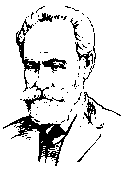 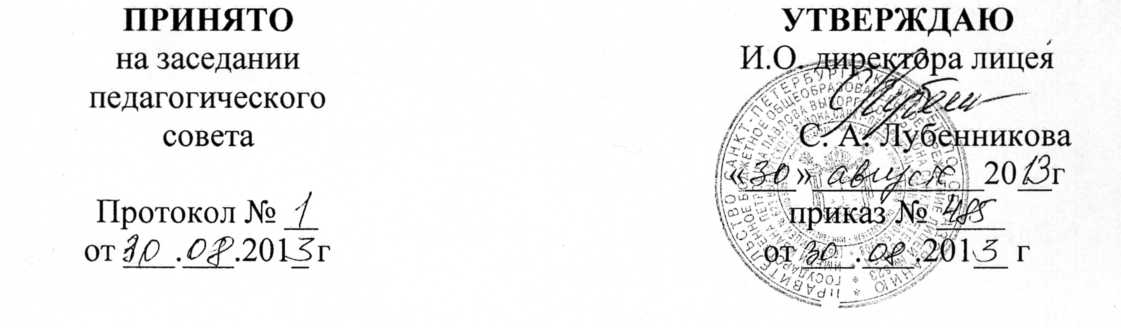 ПРОГРАММА «Патриотическое и духовно-нравственное воспитание и развитие учащихся лицея»Программа разработана в соответствии с Концепцией федерального, государственного, образовательных стандартов, духовно-нравственного развития и воспитания личности гражданина России, а также Программы патриотического воспитания граждан Российской Федерации на 2011 -2015 годы.Разработчики проекта: М.В. Адамова методист, Почётный работник РФ, И.Г.Салова, научный консультант МИНПИ (Международный институт ' независимых педагогических исследований), Заслуженный учитель РФ.АктуальностьРеализация программы призвана способствовать систематизации усилий педагогического коллектива лицея и его общественных органов в направлении формирования у учащихся социально-значимых ценностей, патриотического сознания, качеств гражданина, готовности к служению Отечеству. Систематическая и направленная работа в данном направлении будет способствовать минимизации отрицательных последствий негативных внешних воздействий, являющихся следствием кризиса в экономики, социальной дифференциации духовных ценностей, общественного сознания (распространения равнодушия, эгоизма, индивидуализма, цинизма, немотивированной агрессии, неуважительного отношения к государству и социальным институтам, падение престижа военной службы).Для решения столь сложных и многоплановых проблем в рамках воспитательной системы лицея необходимо следующее:координация деятельности воспитательных мероприятий в лицее по линии администрации, родительского комитета, органов ученического самоуправления, Совета по патриотическому и духовно-нравственному развитию и воспитанию учащихся, георгиевской дружины.Освоение новых активных форм коллективного воспитательного воздействия, например адресного влияния на формирование патриотического сознания учащихся и их родителей, учителей.Более активная реализация воспитательного потенциала ряда учебных предметов, связанных с изучением отечественной истории, культуры и обществоведческих проблем окружающего мира. С этой целью дать представление учащимся в соответствии с их возрастом, о политическом устройстве РФ, его важнейших законах:о символах государства: флаге, гербе, гимне России, Санкт-Петербурга, Выборгского района;о правах и обязанностях семьянина и гражданина;об уважительном отношении к русскому языку, языку, межгосударственному, межнационального общения;ценностном отношении к своему национальному языку и культуре;знакомство с важнейшими событиями истории России, ее народов и национальных героев;формирование интереса к государственным праздникам и важнейшим событиям в жизни лицея, районе, Санкт-Петербурга.Расширение связи с ветеранами, творческими организациями и союзами, например, музеями лицея, школ района, города, Георгиевским союзом, Советом ветеранов муниципального округа, выборгского района.развитие стремления активного участия в делах класса, лицея, семьи, своего района, города;уважение защитников Родины, умение отвечать за свои поступки, негативно относиться к нарушениям порядка в классе, лицее, дома.ПринципыВ основе Программы патриотического и духовно-нравственного развития и воспитания обучающихся на всех ступенях общего образования и организуемого в соответствии с ним уклада лицейской жизни лежат следующие принципы:ориентации на идеал;следования нравственному примеру педагога и других людей, значимых в обществе;системно-деятельностной организации воспитания;интеграции программ духовно-нравственного развития и воспитания;социально-педагогического партнерства;индивидуально-личностного развития;социальной востребованности воспитания, соединения его с жизнью, реалиями, социальными проблемами, которые необходимо решать на основе морального выбора.Цель и задачиЦелью Программы является активизация и развитие системы патриотического и духовно-нравственного развития и воспитания учащихся лицея, повышение эффективности реализуемых в его рамках мероприятий.Задачи:формирование патриотических чувств и сознания учащихся на основе исторических ценностей и роли России в судьбах мира, в сохранении и развитии чувства гордости за свою страну;сознание комплекса принципиально новых подходов, средств, форм, методов патриотического, духовно-нравственного развития, воспитания с учетом современных общественно-политических реалий, потенциала и традиций коллектива лицея;формирование комплексного, нормативного, организационно- методического обеспечения функционирования системы патриотического, духовно-нравственного развития и воспитания, повышении компетенции педагогов в вопросах воспитательной работы.Сроки и механизм реализацииПрограмма реализуется в 2011-2015 годах. Координацию деятельности представителей администрации, органов ученического самоуправления, родительской общественности, классных наставников, осуществляет Совет по патриотическому и духовно-нравственному развитию и воспитанию учащихся, который утверждается Педагогическим Советом (функции Совета см. Приложение 1).Оценка эффективности реализации В организационно-управленческом плане:усиление скоординированности действий участников воспитательногопроцесса;становление и развитие неформальных ученических структур;внедрение в систему воспитательной работы лицея новых организационных форм патриотического, духовно-нравственного развития.В программно-содержательном плане:увеличение отдачи учебного процесса в плане формирования государственно-патриотического сознания;создание в лицее собственных методических, информационных, кадровых ресурсов, позволяющих качественно решить задачи патриотического и духовно-нравственного развития и воспитания учащихся;формирование базы для работы по патриотическому оборонно-спортивному и духовно-нравственному развитию и воспитанию (музейные экспозиции, уголки, библиотечные фонды, стенды, инвентарь, оборудование и др.)В плане получения конечных результатов, эффекта приложенных усилий:- достижение понимания педагогическими работниками важности целенаправленного патриотического, духовно нравственного развития и воспитания, в роль того или иного учебного предмета, воспитательных мероприятий в целом.-достижение готовности выпускников лицея служению в армии, защите интересов Отечества, принятие ими и следование ценностям российского общества, активной позиции по вопросам отечественных и национальных достижений, святынь и традиций, возрождению духовности, воспитания толерантности.Система программных мероприятий.Подготовка и проведение мероприятий патриотического, и духовно нравственных направлений в рамках и памятных исторических дат:День Знаний - 1 сентября;День памяти святого Александра Невского — покровителя Санкт- Петербурга- 12 сентября:Начало, прорыв, снятие блокады Ленинграда (сентябрь, январь, 27 сентября)День рождения И.П. Павлова (27 сентября);День основания Царскосельского лицея ( 19 октября);День народного единства — 4 ноября;День памяти героев - День Георгиевских Кавалеров (25 ноября);Рождество Христово - 7 января;День святых новомучеников и исповедников Российских — в 2012 году 5 фераля переходящий праздник, отмечается в ближайшее воскресенье к 7-му февралю, а также 17-го июля;День Защитника Отечества (23 февраля):Международный женский день - 8 мартаПраздник Светлого Христова Воскресения - Пасха, переходящий праздникв 2012 году - 15 апреляДень Космонавтики (12 апреля);Всемирный день здоровья (7 апреля);День земли (22 апреля);Юбилейные даты жизни и деятельности русских учёных, полководцев, деятелей литературы и искусства;День Российского Красного креста (8 мая);День Победы - 9 мая;Международный день медсестры (12 мая);День славянской письменности и культуры - 24 мая;(22 мая — день святителя Николая Мирликийского, Николая Угодника, Николая Чудотворца, Николай зимний - 19 декабря, Весенний праздник святого называется в народе вешним, травным: "У нас два Николы; один с зимой, другой с травой".)Проведение встреч учащихся с видными деятелями науки, культуры и искусства Санкт-Петербурга и России, ветеранами войны и труда.Проведение массовых патриотических и духовно нравственных мероприятий, дней памяти, уроков мужества, милосердия, доброты, патриотизма, соревнований, смотров.Проведение конкурсов рисунков, поделок, рефератов, стенгазет и других творческих работ по теме показа достижений в науке, искусстве, спорте и военном деле.Организация кружков и секций, ведущих патриотическую работу.Обновление и дополнение, оформление интерьеров, коридоров, вестибюля, кабинетов с целью показать достижения России, её роли в мире.Создание на базе кабинета истории георгиевской комнаты, оборудованной по патриотической тематике.Развитие связей с Военно-Медицинской Академией, Суворовским и Нахимовским училищем, Кадетскими корпусами Санкт-Петербурга, проведение совместных мероприятий, экскурсий, дней открытых дверей, конкурсов, уроков мужества.Проведение концертов для ветеранов войны и труда, конкурсов патриотической песни.Развитие Георгиевского движения, воспитание учащихся на его ритуалах, уставных положениях, пропаганды достижений в учёбе и спорте лучших георгиевцев.Коллективное обсуждение публикаций в средствах массовых информациях по патриотической и духовно-нравственной тематике, прежде всего в газете депутата Марченко «Слово и дело», «Северная Перспектива» и «Мой район».Организация экскурсий, освещающие историю, культурную жизнь, проблемы государственного и военного строительства России.Проведение конкурса среди учителей на лучший проект, программу, методическую разработку по патриотическому и духовно-нравственному воспитанию учащихся, в системе учебной и вне учебной работы.Привлечение внебюджетных средств для решения проблем воспитания, закупке технических средств, дипломов, призов, грамот, книг, сувениров и других подарков.Популяризации в стенной печати, а также на сайте лицея достижений выпускников лицея, находящихся на военной или государственной службе.Участие учащихся лицея в районных и городских военно-спортивных , конкурсах, соревнованияхПроведение походов, экскурсий по местам боев, посещение военноисторических музеев Санкт-Петербурга, участие в благоустройстве мест захоронения воинов Великой Отечественной войны.Воспитание уважения к государственным символам России, Санкт- Петербурга: флагу, гимну, геральдическое описание, история создания и принятия, знание слов гимна и авторов.Создание сборника методических статей педагогов лицея «Формирование патриотического, духовно-нравственного развития сознания учащихся, опыт и достижения».Проведение серий семинаров, совещаний с их классными наставниками и учителями, родительских собраний, конференций по проблемам патриотического и духовно-нравственного воспитания и развития учащихся.План действий по реализации Программы «Патриотическое, духовно-нравственное развитие и воспитание учащихся»Реализация лицейских традицийIII Работа с родителямиЛитератураЗакон РФ "Об образовании" 1996г..Конституция РФ.Концепция модернизации российского образования на период до 2010 г.Национальная доктрина образования РФ.Программа "Патриотическое воспитание граждан РФ на 2011-2015 гг.Концепция духовно-нравственного развития и воспитания граждан Росси 2011г.Патриотическое воспитание в школе. И. Агапова, М. Давыдова. М. 2002.Семейная педагогика. Азаров Ю.П. - М. 1985г.Исторические вечера в школе. Т.И. Гончарова, М. 1999г.Гражданско-правовое	воспитание в 6-7 классе, Российская Государственность. Беседы, классные часы, праздники, игры, награждения. 2007.Воспитание: новый взгляд с позиции культуры. Щуркова Е.Н. М. 1997г.Добротолюбие.Фестиваль	педагогических идей 2004-2005г.Классный	руководитель. Искусство воспитания. З.Шилина. М. 1997.Положительные ответы на вопросыПоложительные ответы на вопросыПоложительные ответы на вопросыУчебный год2011-20122012-20132013-14Проявляешь ли ты любовь к близким?70%83%85%Уважаешь ли ты своих родителей, братьев сестер?72%80%83%Дружишь ли ты со своими одноклассниками?68%71%74%№Основные направления деятельности по реализации проектаСрокивыполненияСодержаниеI. Работа с педколлективомI. Работа с педколлективомI. Работа с педколлективомI. Работа с педколлективом1Формирование Совета лицея по патриотическому и духовнонравственному развитию и воспитанию учащихсяМай 2011 г.Отв.: Лубенникова С.А.Определение состава Совета, разработка положения о работе Совета2Изучение опыта и достижений педагогической практики ОУ в области патриотического и духовно-нравственного развития и воспитанияМай-сентябрь 2011 г. отв.: зав. кафедрами, методист, зам. директора по ВРРазработкарекомендаций3Разработка механизма внедрения Проекта, утверждение образовательных программ Создание совета лицея "Подвиг Милосердия"Май 2011 г.Отв.: зам. директора по УВР, председатель Совета, методистПлан основных мероприятий по реализации проекта4Проведение обучения администрации, зав. кафедрами по патриотическому и духовнонравственному развитию учащихся и их воспитаниюсентябрьноябрь > 2011г. январь J 2012 г.Программыобучения5Проведение городской конференции по проблемам воспитания учащихся в современных условияхНоябрь 2011 г. Отв.: Лубенникова С.А.План проведения конференции6Проведение экскурсий по местам боевой и трудовой славы, знаменательных мест, мемориальных кладбищ2011-2012 г. Невский пятачок.ПланвоспитательнойработыII Работа с учащимисяII Работа с учащимисяII Работа с учащимисяII Работа с учащимися1Формирование гражданского патриотического и духовнонравственного развития через курс «Основы духовнонравственной культуры народов России», «Мировая художественная культура», «Обществознание», «Окружающий мир»Зам. директора по УВР, учителяОбразовательныепрограммы2Разработка ученических проектов по теме «Музей в твоем доме»,«С чего начинается Родина», «Великий русский полководец Г.Н. Жуков» к 115 лет со дня рождения., День военной славы России, 770 лет с победы русских воинов на Чудском озере, 200 лет со дня основания Царскосельского лицея, «Моя родословная», «Родительский дом - начало начал».Отв.: учителя, методист, зам. директора по УВР, учителя начальной школыРазработкаученическихпроектов,составление банкапроектнойдеятельности№МероприятияФормаОтветственный1Сентябрь День ЗнанийпраздникЗам. дир. по ВР Лубенникова С.А.2День начала блокады Возложение цветов к памятникам.Уроки музеев, классные часы, экскурсии,Зам. дир. по ВР Лубенникова С.А., Степанец К.В. Адамова М.В.3День памяти А.Невского. Конкурс рисунков и других творческих работЭкскурсия в музей «Подвиги милосердия»Степанец К.В.*4День рождения И.П. Павлова Экскурсии в комнату И.П. Павлова.участие в возложении цветов на могилу И.П. ПавловаАдамова М.В., Машкова О.В. Классные наставники.5Октябрь 200 лет со дня основания Царскосельского Александровского лицеяпраздникМамзина В. А.6НоябрьДень единения, День Казанской Божией матери 115 лет со дня рождения Г.Н. ЖуковаБеседы в музее, «Подвиг милосердия», классные часыСтепанец К.В., Адамова М.В., Калинкина Н.Б.7Декабрь День Героев Отечества, День Георгиевских кавалеров, прием в георгиевскую дружину.Праздник.Г еоргиевской дружины, классные часы, поездки на места захоронений почивших воиновАдамова М.В., Машкова О.В., Лубенникова С.А.8Январь 07.01. Рождество Христово 600 лет со дня рождения Ж. Д'Арк, национальной героини ФранцииПраздник Классные часыАдамова М.В., Калинкина Н.Б. Степанец К.В.9День снятия блокады Ленинграда Открытый урок "Блокадный хлеб".Беседы в музее «Подвиг милосердия»Степанец К.В.1010.02. День памяти А.С. ПушкинаУроки милосердияКаф. гуман. наук Назина Л.Н.11Февраль День святых новомучеников и исповедников Российских - в 2012 году 5 фераля переходящий праздник, отмечается в ближайшее воскресенье к 7-му февралю, а также 17-го июля; 16.02. День памяти Л.Ф. Савченко — медсестры милосердия, участницы ВОВВыпуск стенгазеты, беседы Уроки милосердияСтепанец К.В.1218.02. День памяти И.П. ПавловаУроки милосердияАдамова М.В, методист1306.02. День Святой Ксении Блаженной ПетербургскойЭкскурсии в музейЛубенникова С.А.1423.02. День защитников Отечества. Спортивные соревнования, экскурсии в музеи боевой славы: Артиллерии, Военно-морской, ВоенномедицинскийУроки мужестваАдамова М.В., Машкова О.В./ Лубенникова С.А.15МартПраздник мам-бабушекУроки, классные часы, встречи с мамами- труженицамиЛубенникова С.А., Адамова М.В., методист16Книжная неделяВыставка в библиотекеИльинская Е.Б. Бобкова Т. А.17АпрельПасха.04.07. День воинской славы России. 700 лет победы русского народа во главе с А.Невским на Чудском озереПраздник Классные часыАдамова М.В., Мамзина В. А.1807.04.Международный День здоровьяУроки здоровьяАдамова М.В1912.04.День космонавтикиКлассные часыКаф. ест. наук Светлова С.В.2022.04. Международный День Земли, Балтийского моря "Береги свою землю"Уроки экологииКаф. ест. наук Светлова С.В.21Май6 мая — День св. ГеоргияПраздник георгиевской дружины, прием в георгиевцыАдамова М.В., методист228 мая- День Международного и Российского Красного крестаКлассные часы, уроки милосердияАдамова М.В, методист, Степанец К.В., зав. музея239 мая — День ПобедыКонцерт для ветерановМашкова О.В., учитель истории, Мамзина В.А.2424.05. День сл. письменности , культуры, святых Кирилла и Мефодия и русского языкаУроки, классные часыКаф. гуман. наук Назина Л.Н.2527.05. День рождения Санкт-ПетербургаКонкурс рисунковАдамова М.В., Машкова О.В.№МероприятиеСрокОтветственный1Общее родительское собрание: «Духовно-нравственное и патриотическое воспитание детей в семье в современных условиях»НоябрьЗам. дир. по ВР Лубенникова С.А.2Создание консультативной службы по вопросам духовнонравственной и патриотической культурыоктябрьЗам. дир. по ВР Лубенникова С.А., соц. психолог3Индивидуальные консультации по духовно-нравственному и патриотическому воспитаниюв течении года.Зам. дир. по ВР Лубенникова С.А., соц. Психолог